Could we Expect New Praziquantel Derivatives? A Meta Pharmacometrics/Pharmacoinformatics Analysis of all Antischistosomal Praziquantel Derivatives Found in the LiteratureSUPPORTING INFORMATIONVinícius Barros Ribeiro da Silvaa,b*, Benjamin Boucherlea, Brice Hoffmanc, Jonathan El Methnid, Anekécia Lauro da Silvae, Antoine Fortunea, Maria Carmo Alves de Limab, Aline Thomasa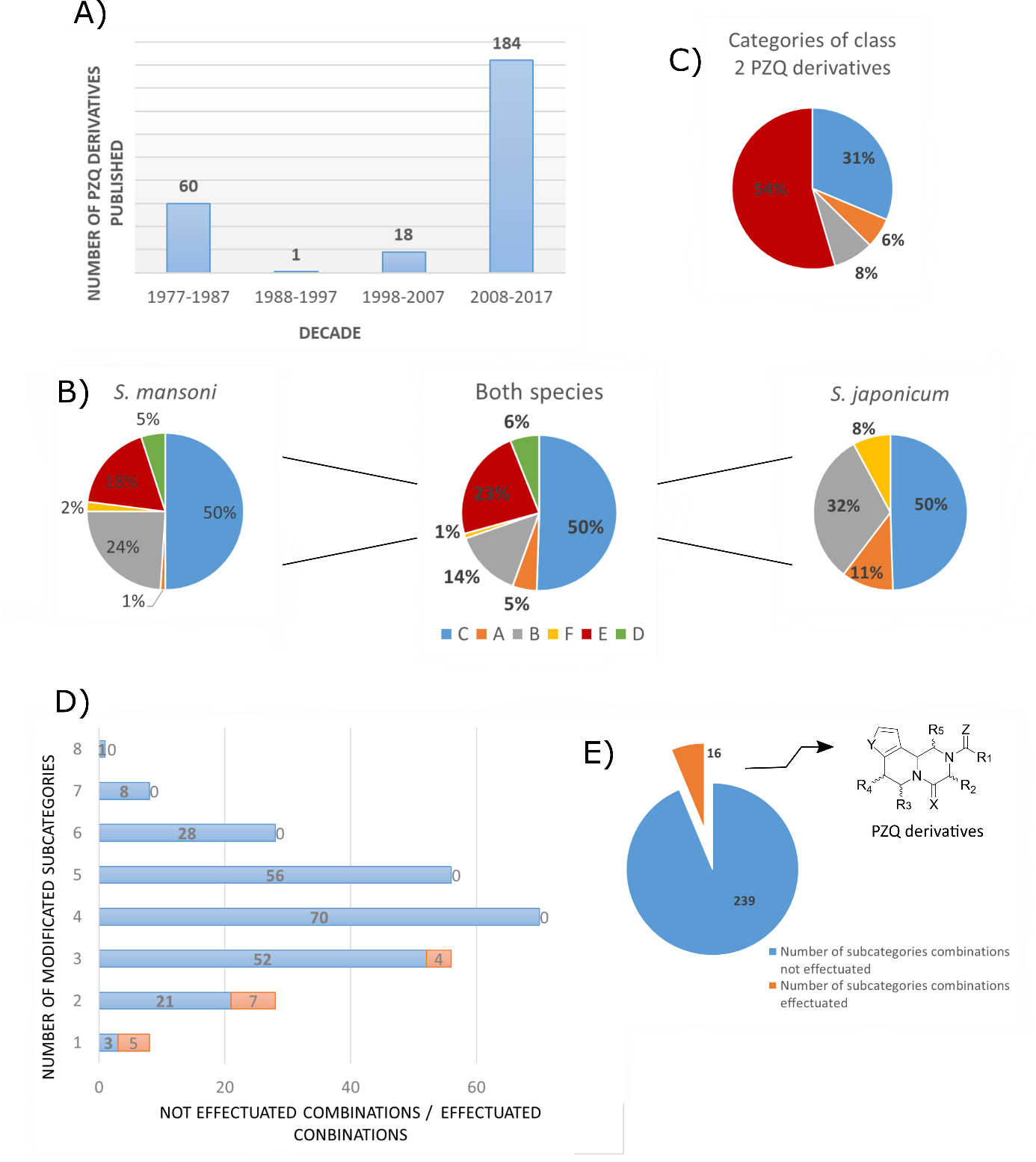 Figure S1 A) Number of PZQ derivatives used in our study versus the decades (1977 till 2017); B) Proportion of derivatives subcategory according to the worm species in which they were tested; C) Subcategories proportion of class 2 compounds. D) Histogram of number of modified subcategories vs not effectuated combinations (orange)/ effectuated combinations (blue); E) Sector graph of the total number of modifications, not performed modifications (blue) and performed modifications (orange);Table. S4 Matrix correlation to model 1 calculated using the software R.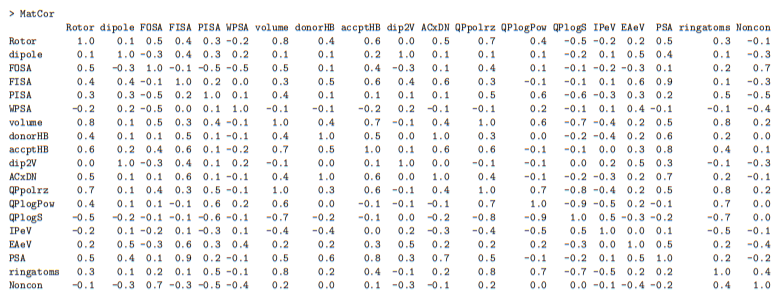 Table. S5 Matrix correlation to model 2 calculated using the software R.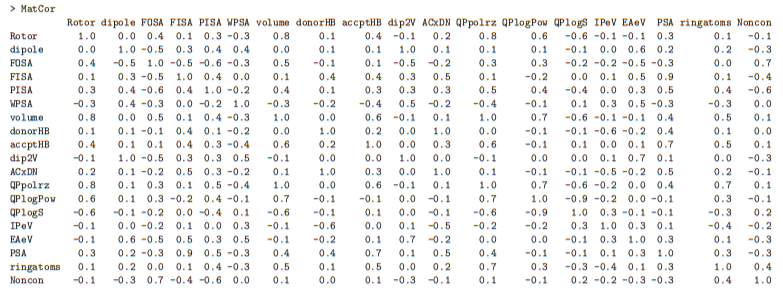 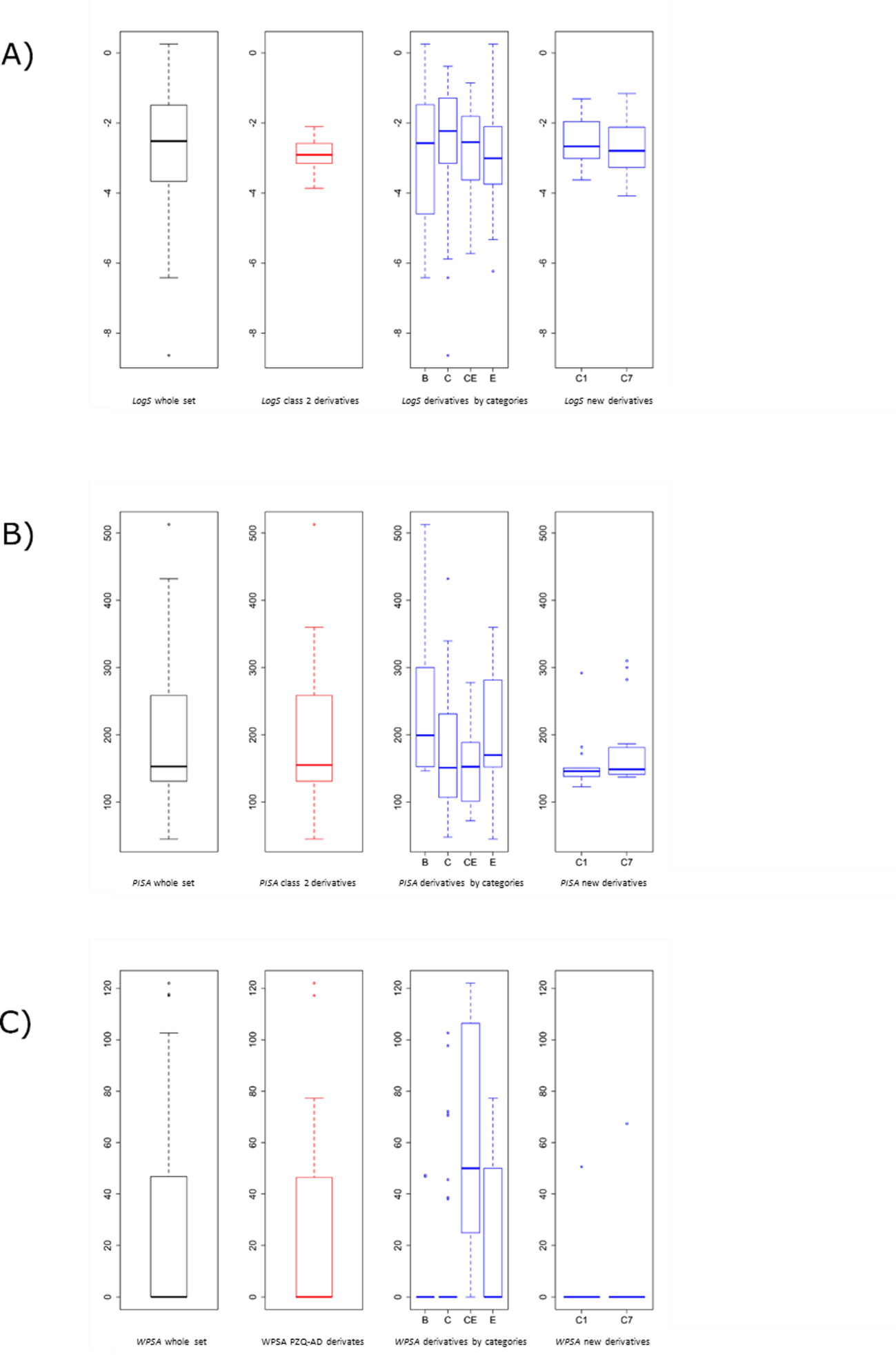 Figure S2. Boxplots representing the variability of physico-chemical properties. In black the whole set; in red only the active derivatives (PZQ-AD or Class 2), in blue the already synthetized derivatives divided by categories and the new proposed derivatives from categories C1 and C7.; A) LogS (Min. = -2.59; 1st Qu. =-2.12; Median = -1.99; Mean = -1.6; 3rd Qu. = -0.9; Max. = -0.6; var = 0.56; sd = 0.75); B) PISA (Min. = 48.16; 1st Qu. =92.41; Median = 108.94; Mean = 114.26; 3rd Qu. = 150.56; Max. = 154.74; var = 1197.52; sd = 34.61); C) WPSA (Min. = 0.00; 1st Qu. =0.00; Median = 23.62; Mean = 36.07; 3rd Qu. = 69.17; Max. = 121.97; var = 1747.2; sd = 41.8).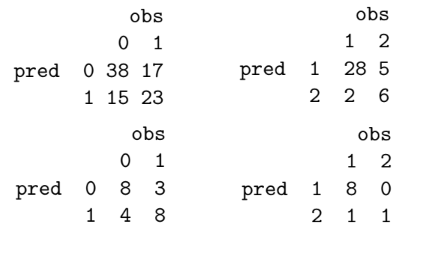 Figure S3. A) Confusion matrix for model 1 training set, class PZQ-AD vs Class 0; B) Confusion matrix for model 1 test set, PZQ-AD vs Class 0. C) Confusion matrix for model 1 training set, class PZQ-AD vs Class 0; B Confusion matrix for model 1 test set, class 1 vs Class 2.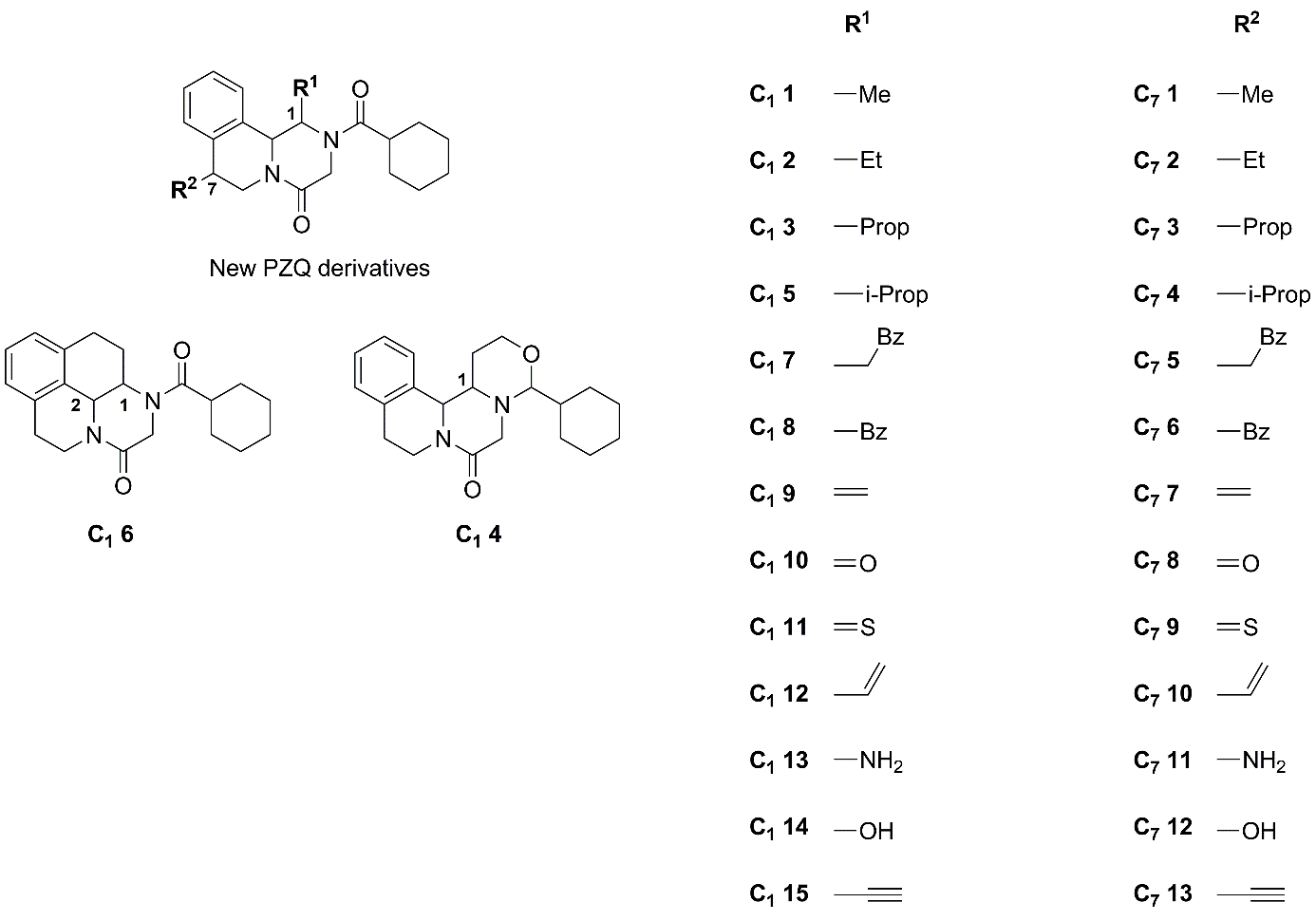 Figure S4. Structure of all new active derivatives proposed by our work.Table. S7. Names, categories, calculated physico-chemical parameters and the probability to belong to class PZQ-AD and 2 to the new proposed derivatives. When the probability is bigger or equal to 50% the derivative is classified on Class PZQ-AD or 2.Table. S1 Structure of all derivatives used in the article; original reference; original name and name used on our paper. Biological activities were measured according to different protocols. Original value of biological activity (a = Killing 25 mM 72h by Wang et al., 2013a, b = Killing 25 mM 72h by Wang et al., 2013b; c = Killing 100 M 24 h by Zheng et al., 2014; d = EC50 [M] by Sharma et al., 2014; e = EC50 [M] by Liu et al., 2012; f = 90% Lethal conc [µM] by Sadhu et al., 2012; g = EC50 [M] and EC100 [M] by Kamel et al., 2012; h = Mortality single 500 mg/kg dose by Dong et al., 2010; i = EC100 [M] by Ronketti et al., 2007; j = Mortality single 500 mg/kg dose by Abo-Ghalia and Soliman, 2001; k = Mortality single 500 mg/kg dose Abo-Ghalia and Soliman, 2000); class of activity used in our study; specie of the parasite used to test the molecules (J = Schistosoma japonicum, M = Schistoma mansoni). *Repeated molecules; ** Two times repeated. ts1 = molecules from training set model 1; ts2 = molecules from training set model 2.Table. S1 Structure of all derivatives used in the article; original reference; original name and name used on our paper. Biological activities were measured according to different protocols. Original value of biological activity (a = Killing 25 mM 72h by Wang et al., 2013a, b = Killing 25 mM 72h by Wang et al., 2013b; c = Killing 100 M 24 h by Zheng et al., 2014; d = EC50 [M] by Sharma et al., 2014; e = EC50 [M] by Liu et al., 2012; f = 90% Lethal conc [µM] by Sadhu et al., 2012; g = EC50 [M] and EC100 [M] by Kamel et al., 2012; h = Mortality single 500 mg/kg dose by Dong et al., 2010; i = EC100 [M] by Ronketti et al., 2007; j = Mortality single 500 mg/kg dose by Abo-Ghalia and Soliman, 2001; k = Mortality single 500 mg/kg dose Abo-Ghalia and Soliman, 2000); class of activity used in our study; specie of the parasite used to test the molecules (J = Schistosoma japonicum, M = Schistoma mansoni). *Repeated molecules; ** Two times repeated. ts1 = molecules from training set model 1; ts2 = molecules from training set model 2.Table. S1 Structure of all derivatives used in the article; original reference; original name and name used on our paper. Biological activities were measured according to different protocols. Original value of biological activity (a = Killing 25 mM 72h by Wang et al., 2013a, b = Killing 25 mM 72h by Wang et al., 2013b; c = Killing 100 M 24 h by Zheng et al., 2014; d = EC50 [M] by Sharma et al., 2014; e = EC50 [M] by Liu et al., 2012; f = 90% Lethal conc [µM] by Sadhu et al., 2012; g = EC50 [M] and EC100 [M] by Kamel et al., 2012; h = Mortality single 500 mg/kg dose by Dong et al., 2010; i = EC100 [M] by Ronketti et al., 2007; j = Mortality single 500 mg/kg dose by Abo-Ghalia and Soliman, 2001; k = Mortality single 500 mg/kg dose Abo-Ghalia and Soliman, 2000); class of activity used in our study; specie of the parasite used to test the molecules (J = Schistosoma japonicum, M = Schistoma mansoni). *Repeated molecules; ** Two times repeated. ts1 = molecules from training set model 1; ts2 = molecules from training set model 2.Table. S1 Structure of all derivatives used in the article; original reference; original name and name used on our paper. Biological activities were measured according to different protocols. Original value of biological activity (a = Killing 25 mM 72h by Wang et al., 2013a, b = Killing 25 mM 72h by Wang et al., 2013b; c = Killing 100 M 24 h by Zheng et al., 2014; d = EC50 [M] by Sharma et al., 2014; e = EC50 [M] by Liu et al., 2012; f = 90% Lethal conc [µM] by Sadhu et al., 2012; g = EC50 [M] and EC100 [M] by Kamel et al., 2012; h = Mortality single 500 mg/kg dose by Dong et al., 2010; i = EC100 [M] by Ronketti et al., 2007; j = Mortality single 500 mg/kg dose by Abo-Ghalia and Soliman, 2001; k = Mortality single 500 mg/kg dose Abo-Ghalia and Soliman, 2000); class of activity used in our study; specie of the parasite used to test the molecules (J = Schistosoma japonicum, M = Schistoma mansoni). *Repeated molecules; ** Two times repeated. ts1 = molecules from training set model 1; ts2 = molecules from training set model 2.Table. S1 Structure of all derivatives used in the article; original reference; original name and name used on our paper. Biological activities were measured according to different protocols. Original value of biological activity (a = Killing 25 mM 72h by Wang et al., 2013a, b = Killing 25 mM 72h by Wang et al., 2013b; c = Killing 100 M 24 h by Zheng et al., 2014; d = EC50 [M] by Sharma et al., 2014; e = EC50 [M] by Liu et al., 2012; f = 90% Lethal conc [µM] by Sadhu et al., 2012; g = EC50 [M] and EC100 [M] by Kamel et al., 2012; h = Mortality single 500 mg/kg dose by Dong et al., 2010; i = EC100 [M] by Ronketti et al., 2007; j = Mortality single 500 mg/kg dose by Abo-Ghalia and Soliman, 2001; k = Mortality single 500 mg/kg dose Abo-Ghalia and Soliman, 2000); class of activity used in our study; specie of the parasite used to test the molecules (J = Schistosoma japonicum, M = Schistoma mansoni). *Repeated molecules; ** Two times repeated. ts1 = molecules from training set model 1; ts2 = molecules from training set model 2.Table. S1 Structure of all derivatives used in the article; original reference; original name and name used on our paper. Biological activities were measured according to different protocols. Original value of biological activity (a = Killing 25 mM 72h by Wang et al., 2013a, b = Killing 25 mM 72h by Wang et al., 2013b; c = Killing 100 M 24 h by Zheng et al., 2014; d = EC50 [M] by Sharma et al., 2014; e = EC50 [M] by Liu et al., 2012; f = 90% Lethal conc [µM] by Sadhu et al., 2012; g = EC50 [M] and EC100 [M] by Kamel et al., 2012; h = Mortality single 500 mg/kg dose by Dong et al., 2010; i = EC100 [M] by Ronketti et al., 2007; j = Mortality single 500 mg/kg dose by Abo-Ghalia and Soliman, 2001; k = Mortality single 500 mg/kg dose Abo-Ghalia and Soliman, 2000); class of activity used in our study; specie of the parasite used to test the molecules (J = Schistosoma japonicum, M = Schistoma mansoni). *Repeated molecules; ** Two times repeated. ts1 = molecules from training set model 1; ts2 = molecules from training set model 2.Table. S1 Structure of all derivatives used in the article; original reference; original name and name used on our paper. Biological activities were measured according to different protocols. Original value of biological activity (a = Killing 25 mM 72h by Wang et al., 2013a, b = Killing 25 mM 72h by Wang et al., 2013b; c = Killing 100 M 24 h by Zheng et al., 2014; d = EC50 [M] by Sharma et al., 2014; e = EC50 [M] by Liu et al., 2012; f = 90% Lethal conc [µM] by Sadhu et al., 2012; g = EC50 [M] and EC100 [M] by Kamel et al., 2012; h = Mortality single 500 mg/kg dose by Dong et al., 2010; i = EC100 [M] by Ronketti et al., 2007; j = Mortality single 500 mg/kg dose by Abo-Ghalia and Soliman, 2001; k = Mortality single 500 mg/kg dose Abo-Ghalia and Soliman, 2000); class of activity used in our study; specie of the parasite used to test the molecules (J = Schistosoma japonicum, M = Schistoma mansoni). *Repeated molecules; ** Two times repeated. ts1 = molecules from training set model 1; ts2 = molecules from training set model 2.Table. S1 Structure of all derivatives used in the article; original reference; original name and name used on our paper. Biological activities were measured according to different protocols. Original value of biological activity (a = Killing 25 mM 72h by Wang et al., 2013a, b = Killing 25 mM 72h by Wang et al., 2013b; c = Killing 100 M 24 h by Zheng et al., 2014; d = EC50 [M] by Sharma et al., 2014; e = EC50 [M] by Liu et al., 2012; f = 90% Lethal conc [µM] by Sadhu et al., 2012; g = EC50 [M] and EC100 [M] by Kamel et al., 2012; h = Mortality single 500 mg/kg dose by Dong et al., 2010; i = EC100 [M] by Ronketti et al., 2007; j = Mortality single 500 mg/kg dose by Abo-Ghalia and Soliman, 2001; k = Mortality single 500 mg/kg dose Abo-Ghalia and Soliman, 2000); class of activity used in our study; specie of the parasite used to test the molecules (J = Schistosoma japonicum, M = Schistoma mansoni). *Repeated molecules; ** Two times repeated. ts1 = molecules from training set model 1; ts2 = molecules from training set model 2.StructureReferenceOriginal NameOriginal NameName on the ArticleBiological ActivityClass of ActivitySpecie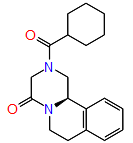 PZQPZQPZQ62.5 % a; 100 % b; 100 % c; 0.5 µM d; 0.37 M e; 3 M f; 0.5< and 10 M g; 98 % h; 3 µM i; 90 % j. k2J and MWang et al.. 2013a1110 % a0JWang et al.. 2013a222*0 % a0JWang et al.. 2013a33310 % a1JWang et al.. 2013a444* ts250 % a1JWang et al.. 2013a555*0 % a0JWang et al.. 2013a6660 % a0JWang et al.. 2013a777100 % a2JWang et al.. 2013a8880 % a0JWang et al.. 2013a999**87.5 % a1JWang et al.. 2013a1010100 % a0JWang et al.. 2013a11111162.5 % a1JWang et al.. 2013a1212120 % a0JWang et al.. 2013a1313130 % a0JWang et al.. 2013a1414140 % a0JWang et al.. 2013a1515150 % a0JWang et al.. 2013a1616160 % a0JWang et al.. 2013a1717170 % a0JWang et al.. 2013a181818 ts218.2 % a1JWang et al.. 2013a19191957.1 % a1JWang et al.. 2013a2020200 % a0JWang et al.. 2013a2121210 % a0JWang et al.. 2013a222222100 % a2JWang et al.. 2013a232323ts187.5 % a2JWang et al.. 2013a2424240 % a0JWang et al.. 2013a2525250 % a0JWang et al.. 2013a2626260 % a0JWang et al.. 2013a2727270 % a0JWang et al.. 2013a2828280 % a0JWang et al.. 2013a2929290 % a0JWang et al.. 2013a3030300 % a0JWang et al.. 2013a3131310 % a0JWang et al.. 2013a3232320 % a0JWang et al.. 2013a333333 ts2100 % a2JWang et al.. 2013b6a343487.2 % b2JWang et al.. 2013b6b353555 % b1JWang et al.. 2013b6c36 ts136 ts150 % b2JWang et al.. 2013b6d37*37*25 % b1JWang et al.. 2013b6e383850 % b1JWang et al.. 2013b6f39 ts239 ts254 % b1JWang et al.. 2013b6g404033.5 % b1JWang et al.. 2013b6h41 ts141 ts137.5 % b1JWang et al.. 2013b6i42*42*75 % b2JWang et al.. 2013b6j4343100 % b2JZheng et al.. 2014R-144440 % c0JZheng et al.. 2014R-245450% c0JZheng et al.. 2014R-3464660 % c2JSharma et al.. 2014(R)-347 ts1, ts247 ts1, ts253.3 µM d1MSharma et al.. 2014448 ts148 ts1132.1 µM d0MSharma et al.. 201454949>300.0 µM d0MLiu et al.. 20128b50500 µM e0MLiu et al.. 20128c51510.9 µM e2MLiu et al.. 20128d52521000 µM e0MLiu et al.. 20128e53531000 µM e0MLiu et al.. 20129a54541.3 µM e2MLiu et al.. 20129b55551000 µM e0MLiu et al.. 20129c56 ts156 ts10 µM e0MLiu et al.. 20129d575743.7 µM e1MLiu et al.. 20129e58 ts158 ts11000 µM e0MLiu et al.. 20129f59591000 µM e0MLiu et al.. 201210c606046.8 µM e1MLiu et al.. 201210d61619.9 µM e1MLiu et al.. 201210e62621000 µM e0MLiu et al.. 201210f63631000 µM e0MLiu et al.. 201210g64640 µM e0MLiu et al.. 201210h65 ts165 ts10 µM e0MLiu et al.. 201211a66660 µM e0MLiu et al.. 201211b67670 µM e0MLiu et al.. 201211c68680 µM e0MLiu et al.. 201211d69690 µM e0MLiu et al.. 201211e70 ts170 ts10 µM e0MLiu et al.. 201211f71 ts171 ts10 µM e0MLiu et al.. 201211g72720 µM e0MSadhu et al.. 2012287373>10 µM f1MSadhu et al.. 201230747425 µM f1MSadhu et al.. 2012317575>100 µM f0MSadhu et al.. 20123276761000 µM f0MSadhu et al.. 20123377771000 µM f0MSadhu et al.. 20123478781000 µM f0MSadhu et al.. 2012357979>100 µM f0MSadhu et al.. 20123680801000 µM f0MSadhu et al.. 20123781811000 µM f0MSadhu et al.. 201247828225 µM f1MSadhu et al.. 20124883 ts283 ts250 µM f1MSadhu et al.. 201249848425 µM f1MSadhu et al.. 20125085851000 µM f0MSadhu et al.. 20125986861000 µM f0MSadhu et al.. 20126087871000 µM f0MSadhu et al.. 20126188881000 µM f0MSadhu et al.. 20126289891000 µM f0MKamel et al.. 20121a909040 and 70 M g0MKamel et al.. 20121b919140 and 70 M g0MKamel et al.. 20121c929220 and 60 M g1MKamel et al.. 20122a939320 and 50 M g1MKamel et al.. 20122b949420 and 50 M g1MKamel et al.. 20122c959510 and 40 M g1MKamel et al.. 20122d96 ts196 ts15 and 30 M g1MDong et al.. 2010297 ts197 ts139 % h1M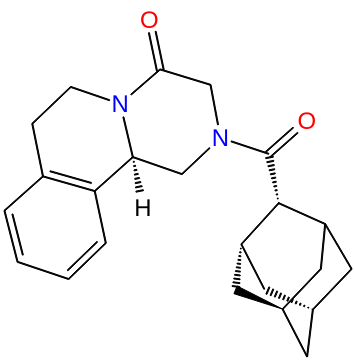 Dong et al.. 2010398982 % h0M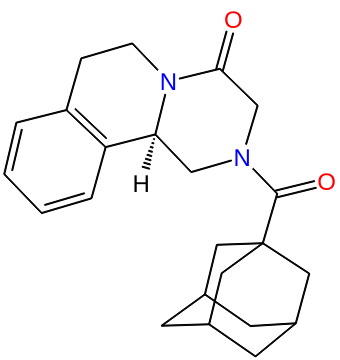 Dong et al.. 2010499990 % h0MDong et al.. 201051001009 % h0MDong et al.. 20106101 ts1101 ts10 % h0MDong et al.. 201071021020 % h0MDong et al.. 20108103 ts2103 ts20 % h1MDong et al.. 201091041040 % h0MRonketti et al.. 20073105105400 M i0MRonketti et al.. 2007410610628 M i1MRonketti et al.. 20075107107400 M i0MRonketti et al.. 20076108108>80 M i0MRonketti et al.. 20077109 ts2109 ts218 M i1MRonketti et al.. 20078110 ts1110 ts1200 M i0MRonketti et al.. 2007911111112 M i1MAbo-Ghalia and Soliman. 2001b112 ts1112 ts123 % j1MAbo-Ghalia and Soliman. 2001c11311312 % j0MAbo-Ghalia and Soliman. 2001d11411410 % j0MAbo-Ghalia and Soliman. 2001e115 ts2115 ts270 % j1MAbo-Ghalia and Soliman. 2001g11611652 % j1MAbo-Ghalia and Soliman. 2001h11711755 % j1MAbo-Ghalia and Soliman. 2001i11811860 % j1MAbo-Ghalia and Soliman. 2001j119*119*75 % j1MAbo-Ghalia and Soliman. 2001k120 ts1120 ts168 % j1MAbo-Ghalia and Soliman. 2001II121 ts1, ts2121 ts1, ts263 % j1MTable. S2 Phase scores of the derivatives. * = Derivatives that do not match the model.Table. S2 Phase scores of the derivatives. * = Derivatives that do not match the model.Table. S2 Phase scores of the derivatives. * = Derivatives that do not match the model.Table. S2 Phase scores of the derivatives. * = Derivatives that do not match the model.Table. S2 Phase scores of the derivatives. * = Derivatives that do not match the model.Table. S2 Phase scores of the derivatives. * = Derivatives that do not match the model.Table. S2 Phase scores of the derivatives. * = Derivatives that do not match the model.Table. S2 Phase scores of the derivatives. * = Derivatives that do not match the model.NameVector ScoreVolume ScoreNum. Sites MatchedMatched Ligand SiteFitnessAlign ScoreAlign ScoreAlign ScorePZQ0.9913020.9139604A(1) H(3) H(4) R(6)2.8176190.1051710.1051710.1051711********20.9956797480.8542272554A(1) H(5) H(4) R(6)2.7853053960.0775219280.0775219280.07752192830.9920726960.8708223844A(1) H(5) H(4) R(6)2.7791854260.1004515850.1004515850.10045158540.9919033210.8975024744A(1) H(5) H(4) R(6)2.8057260970.1004156380.1004156380.10041563850.9921613910.7764887454A(1) H(3) H(4) R(5)2.6851024060.1002572760.1002572760.10025727660.9936918720.7639301164A(1) H(3) H(4) R(5)2.6826333880.0899863210.0899863210.08998632170.9942588070.7880297774A(2) H(4) H(5) R(6)2.7075081910.0897364720.0897364720.08973647280.9941413920.7532220384A(2) H(4) H(5) R(6)2.6718710370.0905908720.0905908720.09059087290.9933422660.7675840164A(1) H(3) H(4) R(5)2.6849936890.0911191110.0911191110.091119111100.9931848820.7670673614A(2) H(4) H(5) R(6)2.6828227520.0929153890.0929153890.092915389110.9946294970.6986866864A(2) H(3) H(4) R(6)2.6213010160.0864182010.0864182010.086418201120.994655190.8183796444A(1) H(5) H(4) R(7)2.7428940350.084168960.084168960.0841689613********14********15********16********170.7936959560.4596703874A(1) H(3) H(4) R(5)1.3476436571.0868672241.0868672241.086867224180.8389058160.4285718084A(1) H(3) H(4) R(5)1.2982871851.1630285271.1630285271.163028527190.7974726030.4139139334A(1) H(2) H(4) R(5)1.2409426121.1645327091.1645327091.164532709200.8473093550.4098509854A(1) H(2) H(3) R(5)1.2881952221.1627581421.1627581421.162758142210.84415280.4215629974A(1) H(2) H(3) R(5)1.3045200111.1534349441.1534349441.153434944220.9924302370.8735137854A(2) H(5) H(6) R(8)2.7848988990.9254790750.9254790750.925479075230.9971947930.7373462144A(1) H(4) H(3) R(6)2.6437170830.1089887090.1089887090.10898870924********250.9971663430.7229764134A(1) H(4) H(5) R(6)2.6289755240.1094006780.1094006780.109400678260.9970100430.7291701284A(1) H(4) H(5) R(6)2.6342832420.1102763140.1102763140.110276314270.9973889120.7496832364A(1) H(4) H(5) R(6)2.6568684180.1082444750.1082444750.108244475280.9977807790.8250903744A(1) H(4) H(3) R(5)2.734133290.1064854350.1064854350.106485435290.9964283390.7393918814A(1) H(4) H(3) R(5)2.6417560020.1128770620.1128770620.112877062300.9970274190.6553158584A(1) H(4) H(3) R(5)2.5609023070.1097291650.1097291650.109729165310.9981777290.6796581814A(2) H(4) H(3) R(6)2.591552740.1035398030.1035398030.103539803320.9981210110.678140524A(1) H(4) H(5) R(6)2.5904152380.1030155510.1030155510.103015551330.9978488320.7695112354A(2) H(5) H(4) R(6)2.6784430530.1067004170.1067004170.106700417340.990802350.868232734A(2) H(5) H(6) R(8)2.76820490.108996220.108996220.10899622350.937841880.792216374A(1) H(5) H(4) R(7)2.710328620.023675550.023675550.02367555360.934741440.729606074A(1) H(5) H(4) R(7)2.642861090.025783710.025783710.02578371370.991978930.873464424A(2) H(5) H(6) R(8)2.781601330.100610430.100610430.10061043380.993533040.728468014A(1) H(5) H(4) R(7)2.647403390.08951720.08951720.0895172390.991858220.899732394A(1) H(4) H(5) R(7)2.807782150.100570150.100570150.10057015400.991635110.900739724A(1) H(4) H(5) R(7)2.807380340.101993380.101993380.10199338410.991079320.898170314A(1) H(4) H(5) R(7)2.801215240.105641270.105641270.10564127420.992430440.873516364A(2) H(5) H(6) R(8)2.78489890.097257480.097257480.09725748430.992895740.810434234A(2) H(5) H(6) R(8)2.725678650.093181580.093181580.09318158440.991655450.837453164A(1) H(5) H(4) R(6)2.744006520.10212250.10212250.1021225450.991152060.87914454A(1) H(5) H(4) R(6)2.782343640.10554350.10554350.1055435460.991229120.898222334A(1) H(4) H(5) R(7)2.801746910.105245460.105245460.10524546470.995809150.530417654A(2) H(9) H(10) R(13)2.490834040.042471310.042471310.04247131480.99747090.394780944A(3) H(6) H(7) R(12)2.34139130.061032650.061032650.06103265490.811389810.281712864A(3) H(12) H(11) R(15)1.591714770.601665490.601665490.60166549500.992573380.829633324A(3) H(7) H(8) R(10)2.739594770.099134320.099134320.09913432510.997250410.737356594A(1) H(4) H(3) R(6)2.643835450.108925860.108925860.10892586520.998727430.649839884A(2) H(5) H(6) R(8)2.609406350.046993140.046993140.04699314530.999819230.590738924A(2) H(7) H(6) R(9)2.487576250.123578290.123578290.12357829540.998974440.882457254A(1) H(4) H(5) R(7)2.84614410.042345110.042345110.04234511550.998592650.679156444A(1) H(5) H(4) R(7)2.637199960.048658950.048658950.04865895560.999819380.677957394A(1) H(3) H(4) R(7)2.665242570.015041040.015041040.01504104570.999181710.814347064A(1) H(3) H(4) R(7)2.791622220.026287870.026287870.02628787580.999634060.786008154A(1) H(3) H(4) R(7)2.774875260.012920350.012920350.01292035590.999680090.547256764A(1) H(4) H(5) R(8)2.528349650.022304640.022304640.02230464600.99273790.732484464A(1) H(5) H(6) R(7)2.644705660.096620040.096620040.09662004610.994388050.584360144A(2) H(4) H(5) R(7)2.504921240.088592330.088592330.08859233620.993907640.628756514A(3) H(6) H(7) R(8)2.550168770.086994460.086994460.08699446630.994269940.534646494A(3) H(4) H(5) R(9)2.45418890.089673040.089673040.08967304640.994702590.65756044A(3) H(4) H(5) R(8)2.609484080.05133470.05133470.0513347650.99199630.702133534A(1) H(4) H(5) R(6)2.610864550.099918340.099918340.09991834660.99577490.854227254A(1) H(5) H(4) R(6)2.78530540.077521930.077521930.07752193670.999313750.781950254A(2) H(6) H(7) R(9)2.75380990.032944920.032944920.03294492680.99747090.394780944A(3) H(6) H(7) R(12)2.34139130.061032650.061032650.06103265690.943436470.714754134A(1) H(2) H(4) R(5)2.641031370.020591080.020591080.02059108700.982749130.738982334A(1) H(4) H(5) R(7)2.817400760.018374550.018374550.01837455710.99255370.809286764A(1) H(5) H(6) R(8)2.85736490.096275510.096275510.09627551720.996600460.407315334A(3) H(10) H(11) R(12)2.364853830.046874350.046874350.04687435730.974429130.764982334A(1) H(2) H(4) R(5)2.641031370.102521930.102521930.10252193740.993980820.777183014A(3) H(9) H(8) R(10)2.6968640.089159790.089159790.08915979750.99255370.809286764A(2) H(5) H(6) R(8)2.71389890.601665490.601665490.60166549760.995097230.541928154A(4) H(8) H(9) R(11)2.467843350.083018430.083018430.08301843770.997453760.626565674A(2) H(4) H(5) R(7)2.586208760.04537280.04537280.0453728780.997720560.628915514A(2) H(6) H(5) R(7)2.590808650.04299290.04299290.0429929790.927462070.68238474A(1) H(3) H(4) R(7)2.472642260.068374580.068374580.06837458800.997871990.532438244A(3) H(5) H(6) R(8)2.495221620.042106340.042106340.04210634810.999571180.780255374A(2) H(4) H(5) R(7)2.763424680.019682240.019682240.01968224820.872887250.570841554A(1) H(5) H(4) R(7)2.323633560.144114280.144114280.14411428830.871856180.557620164A(2) H(5) H(6) R(7)2.313756360.138863970.138863970.13886397840.844205820.479209764A(1) H(4) H(3) R(6)2.205938270.140972770.140972770.14097277850.835379590.475350084A(2) H(4) H(5) R(6)2.208841060.122266330.122266330.12226633860.83260670.441177054A(2) H(6) H(4) R(7)2.17218270.121921250.121921250.12192125870.847703620.426004774A(2) H(5) H(6) R(7)2.169343370.125238020.125238020.12523802880.852027920.486210994A(3) H(5) H(6) R(7)2.237375660.121035890.121035890.12103589890.923593610.508380944A(2) H(6) H(4) R(7)2.339172390.111362580.111362580.11136258900.99419650.637924514A(1) H(3) H(4) R(6)2.553939230.093818140.093818140.09381814910.998518250.620004754A(2) H(5) H(6) R(8)2.588343190.036215760.036215760.03621576920.996706890.582723274A(1) H(3) H(4) R(7)2.522566080.068236890.068236890.06823689930.999427190.69468884A(1) H(4) H(5) R(8)2.670125240.028788890.028788890.02878889940.999833720.692671614A(1) H(4) H(5) R(8)2.679257180.015897780.015897780.01589778950.999555740.594722964A(1) H(3) H(4) R(8)2.574523420.023706340.023706340.02370634960.999313750.781950254A(2) H(6) H(7) R(9)2.75380990.032944920.032944920.03294492970.995148970.687069554A(2) H(6) H(7) R(8)2.612529640.083626650.083626650.08362665980.991113270.806650624A(1) H(3) H(4) R(8)2.710422670.104809460.104809460.10480946990.99065320.666475034A(1) H(3) H(4) R(8)2.568891460.105884120.105884120.105884121000.994031230.814215714A(1) H(3) H(4) R(6)2.734886820.088032140.088032140.088032141010.994184150.813764074A(2) H(4) H(5) R(7)2.73625180.086035710.086035710.086035711020.994327140.890777374A(1) H(4) H(5) R(6)2.814407860.084835980.084835980.084835981030.994398120.695084224A(2) H(6) H(7) R(8)2.615822310.088392040.088392040.088392041040.991500660.595803354A(4) H(8) H(6) R(12)2.501711970.102710450.102710450.102710451050.991315940.833828124A(1) H(4) H(3) R(6)2.74018020.101956630.101956630.101956631060.992366090.900948824A(1) H(5) H(6) R(8)2.811546270.098122370.098122370.098122371070.99255370.809286764A(1) H(5) H(6) R(8)2.721610860.096275510.096275510.096275511080.992805780.388115194A(1) H(6) H(7) R(12)2.299648410.097527080.097527080.097527081090.99314340.738475554A(1) H(5) H(6) R(7)2.655022120.091916190.091916190.091916191100.991318880.895050224A(2) H(5) H(6) R(8)2.799388610.104376580.104376580.104376581110.993890960.742092024A(1) H(5) H(6) R(7)2.662134690.088617950.088617950.088617951120.991237640.805313284A(1) H(3) H(4) R(5)2.711290970.102311950.102311950.102311951130.993348270.613652424A(2) H(8) H(9) R(11)2.529636540.092836980.092836980.092836981140.99360780.64296144A(1) H(7) H(8) R(10)2.560851140.090861670.090861670.090861671150.994178330.665683734A(2) H(4) H(5) R(6)2.585920320.088730090.088730090.088730091160.993738650.637990894A(1) H(5) H(6) R(7)2.557952910.088531950.088531950.088531951170.994302940.558425294A(1) H(5) H(6) R(7)2.479297380.088117020.088117020.088117021180.992538630.523824524A(2) H(8) H(9) R(10)2.435831970.096637411190.994066780.770472144A(2) H(4) H(5) R(6)2.692016840.087026491200.99412810.66479814A(1) H(2) H(3) R(5)2.582303620.091947111210.99701970.579716534A(1) H(3) H(4) R(9)2.546102290.03676074Table. S3 Physico-chemical parameters calculated to the derivatives matching with the pharmacophore using the software QikProp from Schrodinger. * = Derivatives that do not match the pharmacophore model.Table. S3 Physico-chemical parameters calculated to the derivatives matching with the pharmacophore using the software QikProp from Schrodinger. * = Derivatives that do not match the pharmacophore model.Table. S3 Physico-chemical parameters calculated to the derivatives matching with the pharmacophore using the software QikProp from Schrodinger. * = Derivatives that do not match the pharmacophore model.Table. S3 Physico-chemical parameters calculated to the derivatives matching with the pharmacophore using the software QikProp from Schrodinger. * = Derivatives that do not match the pharmacophore model.Table. S3 Physico-chemical parameters calculated to the derivatives matching with the pharmacophore using the software QikProp from Schrodinger. * = Derivatives that do not match the pharmacophore model.Table. S3 Physico-chemical parameters calculated to the derivatives matching with the pharmacophore using the software QikProp from Schrodinger. * = Derivatives that do not match the pharmacophore model.Table. S3 Physico-chemical parameters calculated to the derivatives matching with the pharmacophore using the software QikProp from Schrodinger. * = Derivatives that do not match the pharmacophore model.NameCategoryWPSAEA(eV)PISALogSIPPZQ00.125152.95-2.5559.5151C. D*****2C00.021149.33-0.6229.6863C00.035154.739-0.7769.514C00.03385.001-2.0999.5455C00.1483.453-0.6039.7326C00.289105.508-2.179.3267C72.20.296112.372-2.5899.5698C97.6670.30299.203-2.0769.2989C00.28494.884-2.0949.60610C00.678154.256-0.9549.64711C45.5960.95148.156-0.9349.57312C00.414129.985-2.2989.56113D*****14C*****15C. D*****16A. C. D*****17A. C0-0.263154.261-1.8959.53518A. C0-0.279152.753-1.3299.51119A0-0.293152.765-1.8189.5120A. C00.127339.985-2.4439.48121A. C44.2250.881277.045-2.4299.5622A. C73.2390.145155.821-2.1399.19223F49.9840.861154.838-2.3919.17824C. D. F*****25C. F49.9830.863104.876-2.9579.60826C. F49.7850.792152.753-1.3299.51127C. F49.9810.85972.576-1.8519.57928C. F49.990.75498.33-2.5139.50729C. F49.7550.77498.321-2.5199.47130C. F49.7450.75113.715-2.3889.49931C. F95.5670.967122.522-5.7359.52432C. F49.9890.866156.048-3.6649.59833C. F121.9650.873229.721-3.4829.52434F00.152258.595-2.889.84135F77.3730.488263.524-1.9619.16536F68.160.57945.101-2.1118.84437F00.035183.86-3.4238.52338F70.9550.51302.295-5.3358.45439F00.089302.22-4.2168.49340F00.109281.418-6.2358.76341F00.08156.0940.2519.26642F00.145131.397-2.7359.09843F00.374155.768-3.1398.88144C00.13153.186-1.4289.38145C00.114152.994-2.6029.67746C00.205149.708-2.9429.58847C0-0.134108.473-2.3458.33548C102.6371.791294.242-2.9138.38349C00.565293.6-2.8828.33150F00.052140.893-1.4969.36351F47.2380.716360.187-3.169.59352B00.253350.603-2.5779.64653B. F00.343498.176-4.1879.4754B0-0.007512.964-3.879.67555B00.241304.441-1.4889.56356B00.247146.225-5.7788.57557B00.129153.144-6.4159.53358B00.13152.75-0.9369.49259B46.8220.293154.0270.2539.54860C00.188154.8-1.0419.51961C38.6561.492146.755-0.389.77562C01.095304.672-1.5159.5963C00.608297.64-1.5089.47264C38.0560.982136.287-1.5439.24165C00.803339.866-2.8279.18666C. H00.388277.955-2.5849.18567C. H00.39484.855-1.7839.53268C01.92982.013-1.0659.58969C01.9584.834-0.9339.54570C02.02885.745-0.8239.57571C02.09177.126-0.9189.54772C02.052256.977-2.0939.5973C. D00.9207.332-2.3099.58974C. F0-0.001221.003-1.4789.55575C. D. F00.904152.69-0.3559.64976C. F117.6590.887152.672-0.8639.63477B00.403321.099-5.4559.67678B. C00.405247.963-3.9559.5979B. C. D0.5761.17846.893-2.3268.89980B. C117.9171.176151.017-2.6369.69381B. C00.517157.321-3.9618.63882F00.305152.314-3.7499.5283C. F117.1690.978154.501-3.599.50684C. F00.299155.575-3.8239.57185C. F117.1660.986273.029-4.6129.48986B. C. F00.441351.151-3.4598.90887B. C. F00.441312.841-3.1428.72788B. C. F117.7041.027249.150.0089.37589B. C. F00.507339.994-1.8669.70390B00.567149.866-1.4759.46291B00.51146.972-0.5999.45392B47.3520.656211.741-4.5879.29793B00.146211.741-4.0689.35394B0-0.064199.546-2.4259.74495B00.258295.867-4.6028.47596B00.059189.243-2.1289.36197C70.5120.369205.394-2.0119.05898C00.12166.962-4.3519.13499C0-0.217147.206-3.979.835100C0-0.034146.295-3.5229.836101C00.016269.338-3.3619.76102C0-0.012269.564-5.239.94103C71.1860.195134.374-4.0819.9104C00.142432.218-6.4178.404105F01.453321.944-6.638.592106F0-0.081318.391-6.2678.595107F00.281431.069-7.9588.586108F01.102286.772-6.4088.53109C0-0.043334.363-5.7229.062110C00.146279.286-5.8888.864111C00.113154.09-2.7829.516112C0-0.216142.647-3.2389.363113C00.27152.77-2.5159.282114C00.117152.775-1.289.406115C00.239152.618-1.2979.257116C00.281154.22-4.5649.568117C00.39493.647-1.999.918118C00.39594.004-3.0629.026119C00.645316.595-8.6358.091120A. D118.8711.225154.258-1.9499.559121C00.043149.866-2.879.426Tab. S6. Physico-chemical parameters and their interval values to distinguish the active molecules from the inactive ones. * Description of the physico-chemical parameter and algorithms used to generate the values were extracted from Schrödinger QikProp manual (Schrödinger. 2017c).Tab. S6. Physico-chemical parameters and their interval values to distinguish the active molecules from the inactive ones. * Description of the physico-chemical parameter and algorithms used to generate the values were extracted from Schrödinger QikProp manual (Schrödinger. 2017c).Tab. S6. Physico-chemical parameters and their interval values to distinguish the active molecules from the inactive ones. * Description of the physico-chemical parameter and algorithms used to generate the values were extracted from Schrödinger QikProp manual (Schrödinger. 2017c).ParametersDescription*CoefficientEA (eV)PM3 calculated electron affinity - 2.44WPSAWeakly polar component of the total solvent accessible surface area (SASA) in square angstroms using a probe with a 1.4 Å radius (halogens. P. and S).+ 0.015PISAπ (carbon and attached hydrogen) component of the SASA- 0.03LogSPredicted aqueous solubility. log S. S in mol dm–3 is the concentration of the solute in a saturated solution that is in equilibrium with the crystalline solid+ 1.01IP (eV)PM3 calculated ionization potential+ 6.1NameCategoryWPSAEA(eV)PISALogSIPProb. Class PZQ-ADProb. Class 2C1 1C100.078148.145-2.1179.55156%27%C1 2C100.082147.944-2.7099.53856%14%C1 3C100.106143.261-3.1699.49355%8%C1 4C100.07146.061-1.6689.43357%24%C1 5C100.074137.217-2.6729.51556%17%C1 6C100.144122.782-1.9639.61752%59%C1 7C100.125292.110-3.6289.44154%0%C1 8C100.094282.326-3.6939.48455%0%C1 9C100.144148.864-2.4299.37452%7%C1 10C100.21150.980-3.3019.78349%26%C1 11C150.6321.903138.216-3.0149.3184%4%C1 12C100.004172.128-2.5779.62360%14%C1 13C100.061138.163-1.3139.63357%68%C1 14C700.079136.957-1.4599.67956%72%C1 15C700.045182.136-2.9739.66858%9%C7 1C700.265138.438-2.4359.52545%22%C7 2C700.266137.944-2.8009.52145%15%C7 3C700.265138.476-3.4039.50245%7%C7 4C700.116137.217-3.1419.49554%9%C7 5C700.116300.256-4.0309.52554%0%C7 6C700.263310.183-4.0849.53245%0%C7 7C700.557175.719-2.2159.51129%10%C7 8C700.801151.027-1.1649.78519%82%C7 9C767.3592.116147.046-2.0289.1463%3%C7 10C700.273171.955-2.8849.50845%5%C7 11C700.42144.486-1.1979.55937%56%C7 12C700.403145.513-2.0449.59737%37%C7 13C700.324186.726-3.0879.56142%4%